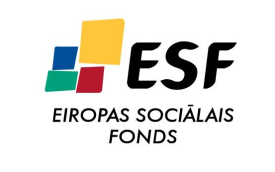 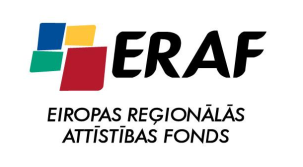 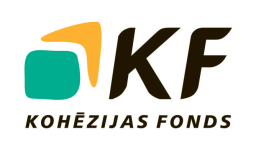 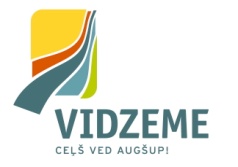 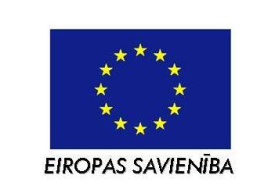 IEGULDĪJUMS TAVĀ NĀKOTNĒAPSTIPRINĀTS:Ar Vidzemes plānošanas reģiona iepirkumu komisijas2013.gada 15.marta sēdesprotokola Nr. VPR/2013/13/1 lēmumuKomisijas priekšsēdētājs J. Zuments /paraksts/Iepirkuma  Semināra organizēšanas pakalpojumi Smiltenēprojektam „Tehniskā palīdzība Vidzemes plānošanas reģiona ES fondu informācijas centra darbībai”Identifikācijas Nr. VPR/2013/13/TPIepirkums tiek veikts saskaņā ar Publisko iepirkumu likuma 81.pantu par likuma 2.pielikuma B daļas pakalpojumu- SEMINĀRU ORGANIZĒŠANAS PAKALPOJUMI.2013Cēsis Semināra organizēšanas pakalpojumi Smiltenēprojektam „Tehniskā palīdzība Vidzemes plānošanas reģiona ES fondu informācijas centra darbībai”Identifikācijas Nr.VPR/2013/13/TPPasūtītājs2. Iepirkuma priekšmets- semināra organizēšanas pakalpojumi Smiltenē projektam „Tehniskā palīdzība Vidzemes plānošanas reģiona ES fondu informācijas centra darbībai”.3.  Identifikācijas Nr.VPR/2013/13/TP4. Iepirkums tiek veikts saskaņā ar Publisko iepirkumu likuma 81.pantu par likuma 2.pielikuma B daļas pakalpojumu- SEMINĀRU ORGANIZĒŠANAS PAKALPOJUMI. Iepirkumu izziņo, publicējot Pasūtītāja prasības Pasūtītāja mājas lapā internetā. Pasūtītājs nodrošina brīvu un tiešu elektronisku pieeju iepirkuma dokumentiem Pasūtītāja mājas lapā www.vidzeme.lv5. CPV kods: 79951000-5; semināru organizēšanas pakalpojumi; pakalpojumu kategorija Nr.276. Piedāvājumi jāiesniedz – līdz 2013.gada 5.aprīlim, plkst. 14.00 Vidzemes plānošanas reģionā J. Poruka iela 8-108, Cēsis, LV-4101, nogādājot tos personīgi vai nosūtot pa pastu. Personīgi piedāvājumus var iesniegt darba dienās no plkst. 09:00 līdz 12:30 un no plkst. 13:00 līdz 17:00. Nosūtot piedāvājumu pa pastu, pretendents uzņemas atbildību par piedāvājuma saņemšanu līdz norādītajam laikam norādītajā vietā.7. Piedāvājuma derīguma termiņš – ne mazāk kā 30 (trīsdesmit) kalendārās dienas no piedāvājumu iesniegšanas termiņa beigām.8.  Piedāvājumam ir sekojošas noformējuma prasības:8.1. Piedāvājums sastāv no:8.1.1. pieteikuma vēstules (pielikums Nr.1);8.1.2. atlases dokumentiem – 1)reģistrācijas apliecības kopijas; 2)PVN reģistrācijas apliecības kopijas ( ja pretendents ir PVN maksātājs). Pretendents var pievienot piedāvājumam 11.1.punktā nosaukto izziņu.8.1.3. tehniskā un finanšu piedāvājuma (pielikums Nr.3).8.2. Piedāvājums ar tam pievienotajiem dokumentiem iesniedzams vienā oriģinālā eksemplārā slēgtā aploksnē. 8.3. Iesniegtajiem dokumentiem jābūt latviešu valodā, bet, ja tie ir svešvalodā, tad kopā ar šo dokumentāciju iesniedzams tās tulkojums latviešu valodā. Šādā gadījumā Pretendents uzņemas atbildību par tulkojuma pareizību. 8.4. Dokumentu kopijām jābūt apliecinātām normatīvajos aktos noteiktajā kārtībā.8.5. Aploksnei jābūt aizlīmētai un aizvēruma joslai apzīmogotai ar Pretendenta zīmogu, uz aploksnes norādāma šāda informācija:8.5.1. saņēmēja nosaukums un adrese – Vidzemes plānošanas reģions, J. Poruka iela 8-108, Cēsis, LV-4101;8.5.2. Pretendenta nosaukums un adrese (arī biroja vai pasta adrese, ja tā atšķiras no juridiskās adreses);8.5.3. atzīme “semināra organizēšanas pakalpojumi Smiltenē projektam „Tehniskā palīdzība Vidzemes plānošanas reģiona ES fondu informācijas centra darbībai” (Iepirkuma identifikācijas Nr. VPR/2013/13/TP)8.5.4. norāde "Neatvērt priekšlaicīgi".8.6. Pretendenta piedāvājuma dokumentus paraksta Pretendentu pārstāvēt tiesīga (atbilstoši ierakstiem Komercreģistrā) vai Pretendenta pilnvarota persona. Ja piedāvājumā iekļauto dokumentāciju paraksta pilnvarota persona, piedāvājumam pievieno attiecīgu pilnvaru.9.Prasības pretendentiem9.1.Iesniedzot piedāvājumu, pretendents iesniedz apliecinājumu, kurā norāda, ka attiecībā uz to nepastāv šādi nosacījumi:1) pasludināts tā maksātnespējas process (izņemot gadījumu, kad maksātnespējas procesā tiek piemērota sanācija vai cits līdzīga veida pasākumu kopums, kas vērsts uz parādnieka iespējamā bankrota novēršanu un maksātspējas atjaunošanu), apturēta vai pārtraukta tā saimnieciskā darbība, uzsākta tiesvedība par tā bankrotu vai līdz līguma izpildes paredzamajam beigu termiņam tas būs likvidēts; 

2) tam Latvijā un valstī, kurā tas reģistrēts vai atrodas tā pastāvīgā dzīvesvieta (ja tas nav reģistrēts Latvijā vai Latvijā neatrodas tā pastāvīgā dzīvesvieta), ir nodokļu parādi, tajā skaitā valsts sociālās apdrošināšanas iemaksu parādi, kas kopsummā katrā valstī pārsniedz 100 latus. 10.Piedāvājuma izvēle10.1.Piedāvājumu atvēršanu un izvērtēšanu veic Pasūtītāja Iepirkumu komisija slēgtās sēdēs. No pilnībā iepirkuma tehniskās specifikācijas prasībām atbilstošiem piedāvājumiem Iepirkumu komisija izvēlēsies piedāvājumu ar zemāko cenu.10.2.Iepirkuma Komisija ir tiesīga labot aritmētiskās kļūdas Pretendentu finanšu piedāvājumā. Par kļūdu labojumu un laboto piedāvājuma summu komisija paziņo Pretendentam, kura pieļautās kļūdas labotas.  10.3.Pretendentu un piedāvājumu izvērtēšanā Iepirkumu komisija pārbauda to atbilstību iepirkuma prasībām un tehniskai specifikācijai. 10.4.Konstatējot pretendenta vai piedāvājuma neatbilstību kādai no iepirkuma prasībām, Iepirkuma komisijai ir tiesības izslēgt Pretendentu no turpmākas dalības iepirkumā un neizskatīt piedāvājumu.10.5. Pēc piedāvājumu izvērtēšanas Iepirkumu komisija pieņem kādu no šādiem lēmumiem:	10.5.1.par kāda no Pretendentiem atzīšanu par iepirkuma uzvarētāju;	10.5.2.par iepirkuma izbeigšanu, neizvēloties nevienu no Pretendentiem, ja iepirkumam nav iesniegti Piedāvājumi, vai arī iesniegtie Piedāvājumi neatbilst noteiktajām prasībām.10.6.Pasūtītājs var jebkurā brīdī pārtraukt iepirkumu, ja tam ir objektīvs pamatojums.10.7. Iepirkumu komisija var pieprasīt no pretendenta papildus informāciju, kā arī pārbaudīt pretendenta sniegto informāciju tai pieejamās publiskās datu bāzēs.10.8.Iepirkumu komisijas tiesības un pienākumus, kas nav atrunāti šajās prasībās, regulē Publisko iepirkumu likums un citi spēkā esošie normatīvie akti.11.Iepirkumu līguma slēgšana11.1.Pasūtītājs slēgs ar Iepirkumu komisijas izraudzīto pretendentu iepirkuma līgumu, normatīvajos aktos noteiktajā kārtībā. Pasūtītājs pieprasīs Pretendentam, kuram piešķirtas tiesības noslēgt iepirkuma līgumu, iesniegt izziņu, ka tam Latvijā un valstī, kurā tas reģistrēts vai atrodas tā pastāvīgā dzīvesvieta (ja tas nav reģistrēts Latvijā vai Latvijā neatrodas tā pastāvīgā dzīvesvieta), nav nodokļu parādi, tajā skaitā valsts sociālās apdrošināšanas iemaksu parādi, kas kopsummā katrā valstī pārsniedz 100 latus.11.2. Līguma projekts ir pievienots kā Pielikums Nr.4 un tā nosacījumi ir ņemami vērā, sagatavojot piedāvājumu.PIETEIKUMA PAR PIEDALĪŠANOS iepirkumĀ FORMAPretendents (nosaukums) iesniedz savu pieteikumu dalībai iepirkuma procedūrā“Semināra organizēšanas pakalpojumi Smiltenēprojektam „Tehniskā palīdzība Vidzemes plānošanas reģiona ES fondu informācijas centra darbībai”Identifikācijas Nr.VPR/2013/13/TPun saskaņā ar iepirkuma noteikumiem apliecina, ka:Atzīst sev par saistošām un apņemas ievērot iepirkuma prasības.Apstiprina, ka tā piedāvājums ir spēkā līdz iepirkuma līguma noslēgšanai vai paziņojumam par iepirkuma izbeigšanu bez rezultāta, bet ne mazāk kā 30 dienas no iepirkumā noteiktā piedāvājumu iesniegšanas termiņa beigām. Līguma slēgšanas tiesību piešķiršanas gadījumā piedāvājums ir spēkā visu līguma darbības laiku.Līguma slēgšanas tiesību piešķiršanas gadījumā apņemas sniegt pakalpojumu saskaņā ar iepirkumā iesniegto piedāvājumu, pilnībā ievērojot Tehniskajā specifikācijā noteiktās prasības, Pretendents apliecina, ka attiecībā uz to nepastāv Publisko iepirkumu likuma 8.1panta 5.daļā minētie nosacījumi:4.1.Nav pasludināts Pretendenta maksātnespējas process (izņemot gadījumu, kad maksātnespējas procesā tiek piemērota sanācija vai cits līdzīga veida pasākumu kopums, kas vēsts uz parādnieka iespējamā bankrota novēršanu un maksātspējas atjaunošanu), apturēta vai pārtraukta Pretendenta saimnieciskā darbība, uzsākta tiesvedība par Pretendenta bankrotu vai netiek konstatēts, ka līdz līguma izpildes paredzamajam beigu termiņam Pretendents būs likvidēts;4.2.Pretendentam Latvijā un valstī, kurā tas reģistrēts vai atrodas tā pastāvīgā dzīvesvieta (ja tas nav reģistrēts Latvijā vai Latvijā neatrodas tā pastāvīgā dzīvesvieta), nav nodokļu parādi, tajā skaitā valsts sociālās apdrošināšanas iemaksu parādi, kas kopsummā katrā valstī pārsniedz 100 latus. Visas piedāvājumā sniegtās ziņas ir precīzas un patiesas. Pretendenta vai tā pilnvarotās personas paraksts, tā atšifrējums, datums, zīmogsTehniskā specifikācija“Semināra organizēšanas pakalpojumi Smiltenēprojektam „Tehniskā palīdzība Vidzemes plānošanas reģiona ES fondu informācijas centra darbībai”Identifikācijas Nr.VPR/2013/13/TP1.Pasūtītājs – 		Vidzemes plānošanas reģions			J.Poruka ielā 8 -108			Cēsīs, Cēsu novads, LV-41012.Iepirkuma priekšmets- semināra organizēšanas pakalpojumi Smiltenē projektam „Tehniskā palīdzība Vidzemes plānošanas reģiona ES fondu informācijas centra darbībai”Seminārs:„Kvalitatīvs būvniecības process”3.Vieta – Smiltene (pilsētas teritorija)4.Laiks –2013.gada 24. aprīlis5.Plānotais dalībnieku skaits- līdz 80 personām6.Plānotā semināru darba kārtība:7.Pretendentam jānodrošina:8.Papildu nosacījumi pakalpojumu sniegšanai:Auto stāvvietas bez papildu samaksas semināra dalībniekiem.Iespējas nokopēt vai izdrukāt  materiālus ieskaitot papīru kopiju izgatavošanai.Semināra dalībnieku skaits tiek precizēts ne vēlāk kā  iepriekšējā dienā. Izpildītājam ir pienākums saskaņot ar Pasūtītāja pārstāvi ēdienkarti ne vēlāk kā iepriekšējā dienā.Ēdināšanas pakalpojumu apmaksa tiks veikta pēc Pasūtītāja iepriekšējā dienā pieteiktā dalībnieku skaitaAIZPILDA PRETENDENTS UN NOFORMĒ UZ SAVAS  (pretendenta nosaukums) iepirkumam „Semināra organizēšanas pakalpojumi Smiltenē projektam „Tehniskā palīdzība Vidzemes plānošanas reģiona ES fondu informācijas centra darbībai”iepirkuma ID Nr.VPR/2013/13/TPTehniskais un Finanšu piedāvājumsPiedāvājam sniegt iepirkuma „Semināra organizēšanas pakalpojumi Smiltenē projektam „Tehniskā palīdzība Vidzemes plānošanas reģiona ES fondu informācijas centra darbībai”; identifikācijas Nr. Nr. VPR/2013/13/TP tehniskajā specifikācijā noteiktos semināru organizēšanas pakalpojumus iepirkuma prasībās un normatīvajos aktos noteiktā kārtībā pretendenta piedāvātā vietā (norādīt adresi)	Mūsu piedāvātā cena par pakalpojuma sniegšanu, kas sevī ietver visas administratīvās izmaksas, nodokļus un citus valsts noteiktos obligātos maksājumus, tai skaitā:						z.v.Līguma projektsIepirkuma   Nr.___Cēsīs, 						               2013.gada ____._________Vidzemes plānošanas reģions, reģistrācijas nr. 90002180246, adrese - J.Poruka iela 8-108, Cēsis, Cēsu novads, LV 4101, turpmāk tekstā Pasūtītājs, tā Administrācijas vadītājas Gunas Kalniņas – Priedes personā, kura rīkojas saskaņā ar Nolikumu, no vienas puses, un ___________, reģistrācijas Nr. ________, juridiskā adrese: __________, kura vārdā saskaņā ar statūtiem rīkojas ____________, turpmāk tekstā- Izpildītājs, no otras puses, abi kopā un katrs atsevišķi saukta Puse (Puses), ņemot vērā Izpildītāja piedāvājumu iepirkumam „Semināra organizēšanas pakalpojumi Smiltenē projektam „Tehniskā palīdzība Vidzemes plānošanas reģiona ES fondu informācijas centra darbībai” (Iepirkuma identifikācijas Nr.VPR/2013/13/TP) un iepirkuma komisijas __.__2013. lēmumu par tiesību piešķiršanu slēgt iepirkuma līgumu,noslēdz šādu līgumu:   Līguma priekšmetsPasūtītājs pasūta un Izpildītājs apņemas sniegt semināra organizēšanas pakalpojumus saskaņā ar iepirkuma „Semināra organizēšanas pakalpojumi Smiltenē projektam „Tehniskā palīdzība Vidzemes plānošanas reģiona ES fondu informācijas centra darbībai” tehnisko specifikāciju ( Līguma pielikums Nr.1.) un Izpildītāja piedāvājumu (Līguma pielikums Nr.2.).1.2.Pakalpojumu sniegšanas vieta un termiņš- pretendenta piedāvātā vieta, 2013.gads  24. aprīlis.1.3. tiek finansēts Eiropas Savienības fondu tehniskās palīdzības projekta Nr.VSID/TP/ CFLA/11/03/003 „Tehniskā palīdzība Vidzemes plānošanas reģiona ES fondu informācijas centra darbībai” ietvaros.II Pakalpojuma sniegšanas kārtība2.1.Izpildītājs apņemas sniegt semināra organizēšanas pakalpojumus pienācīgā kvalitātē saskaņā ar Tehnisko specifikāciju, Līguma nosacījumiem un Pasūtītāja precizējošām norādēm.2.2. Izpildītājs un Pasūtītājs saskaņo precīzu dalībnieku skaitu seminārā un ēdienkarti ne vēlāk kā  iepriekšējā dienā.2.3. Pēc pakalpojuma izpildes Izpildītājs iesniedz Pasūtītājam semināru organizēšanas pakalpojumu pieņemšanas nodošanas aktu 2 eksemplāros.2.4. Pasūtītāja kontaktpersona pārbauda pieņemšanas nodošanas aktā norādītās informācijas atbilstību faktiski sniegtajam pakalpojumam, ēdienkartei un Līguma nosacījumiem un paraksta to, vai sniedz Izpildītājam argumentētus iebildumus. 2.5. Ja Pasūtītājs ir sniedzis iebildumus pret Izpildītāja pieņemšanas- nodošanas aktā norādīto informāciju, Izpildītājs, pēc trūkumu novēršanas, to iesniedz atkārtoti.2.6. Pēc pakalpojumu pieņemšanas nodošanas akta parakstīšanas viens akta eksemplārs paliek pie Izpildītāja, bet viens – Pasūtītājam.III Izpildītāja pienākumi un tiesības3.1. Izpildītāja pienākumi:nodrošināt Pasūtītāja semināra dalībniekiem paredzēto semināra norišu telpas un kafijas pauzes, izmantojot Izpildītāja iekārtas, inventāru, telpas un personālu;nekavējoties informēt Pasūtīju par apstākļiem, kuri var kavēt pakalpojuma sniegšanu;Izpildītājam ir tiesības saņemt samaksu par kvalitatīvi un savlaicīgi sniegtajiem pakalpojumiem.IV Pasūtītāja tiesības un pienākumi Pasūtītājs Līgumā noteiktajā kārtībā un apmērā samaksā Izpildītājam par kvalitatīvi un savlaicīgi sniegtajiem pakalpojumiem.Pasūtītājam jebkurā brīdī ir tiesības vienpusēji atkāpties no Līguma, ja tas konstatē, ka pakalpojums netiek sniegts atbilstoši tehniskās specifikācijas un līguma noteikumiem.V Pakalpojumu maksa un samaksas kārtībaPar Pakalpojumu izpildi Pasūtītājs maksā Izpildītājam  ________(________ lati, ___ santīmi) par ēdināšanas pakalpojumiem vienai personai, LVL ________(___________ lati un _____ santīmi) par semināra telpu nomu un LVL _________(___________ un ______ santīmi) par tehniskā aprīkojuma nomu, plus nodokļu normatīvos aktos noteiktā pievienotās vērtības nodokļa likme.Samaksa par sniegtajiem pakalpojumiem tiek veikta, pamatojoties uz parakstītajiem pakalpojuma pieņemšanas nodošanas aktiem un Izpildītāja rēķinu, kurā atsevišķi jābūt norādītai pakalpojuma izmaksai uz vienu personu bez PVN, PVN un kopējai summai ar PVN.Izpildītājs rēķinā norāda:-Pasūtītāja nosaukums: Vidzemes plānošanas reģions,  reģ.Nr. LV90002180246;-teksts: Eiropas Savienības fondu tehniskās palīdzības projekta Nr.VSID/TP/CFLA/11/ 03/003 „Tehniskā palīdzība Vidzemes plānošanas reģiona ES fondu informācijas centra darbībai”; 	-Līguma Nr.________;-Izpildītāja rekvizīti atbilstoši Latvijas Republikas likumam „Par pievienotās vērtības nodokli” 3.nodaļas 8.panta 51. daļas prasībām;-pakalpojumu nodošanas- pieņemšanas akta numurs un datums, pamatojoties uz kuru tiek izrakstīts rēķins.Pasūtītājs pārbauda rēķinā norādītās summas atbilstību Līguma noteikumiem un faktiski saņemtajiem pakalpojumiem un apmaksā to, attiecīgo naudas summu pārskaitot Izpildītāja bankas kontā, kas norādīts Izpildītāja rekvizītu daļā, 30 (trīsdesmit) dienu laikā no rēķina saņemšanas dienas.Gadījumos, ja starp Pasūtītāju un Izpildītāju rodas strīds par sniegto pakalpojumu summu, Pasūtītājs, šī līguma 5.4.punktā noteiktajā kārtībā pārskaita Izpildītājam pakalpojumu summas daļu par kuru strīds nepastāv. VI Nepārvarama vara un pušu atbildība6.1. Puses tiek atbrīvotas no atbildības par līguma pilnīgu vai daļēju neizpildi, ja to kavē jebkādi apstākļi, kas ir ārpus attiecīgās Puses ietekmes un kurus tā nespēj novērst, izrādot pienācīgu centību. Par nepārvaramas varas apstākļiem nav uzskatāmi tādi apstākļi, kas radušies attiecīgās Puses darbības vai bezdarbības rezultātā. Nepārvaramas varas apstākļi ir jebkāda veida dabas stihijas, ugunsgrēki, militāras akcijas, blokādes, citi no Pusēm neatkarīgi apstākļi, kurus puses Līguma slēgšanas brīdī nevarēja nedz paredzēt, nedz novērst, veicot pienācīgus piesardzības pasākumus. Puses apņemas veikt nepieciešamos pasākumus, lai līdz minimumam samazinātu kaitējumus, kas var izrietēt no nepārvaramas varas apstākļiem.6.2. Puse, kurai iestājas Līguma 5.1.punktā minētie apstākļi, par šādu apstākļu iestāšanos 3 (trīs) darba dienu laikā rakstveidā paziņo par to otrai Pusei. Paziņojumā jānorāda, kādā termiņā ir iespējama un paredzama Līgumā noteikto saistību izpilde, un, ja otra Puse pieprasa, šādam ziņojumam ir jāpievieno , kuru izsniegusi kompetenta institūcija un kura satur minēto ārkārtējo apstākļu darbības apstiprinājumu un to raksturojumu.6.3. Ja līguma 5.1.punktā minēto apstākļu un to seku dēļ nav iespējams izpildīt Līgumā paredzētās saistības, tad katra no Pusēm ir tiesīga atteikties no turpmākas līgumā noteikto pienākumu pildīšanas, un šādā gadījumā neviena no Pusēm nav tiesīga prasīt no otras zaudējumu atlīdzību, kas saistīta ar Līguma pārtraukšanu.6.4. Ja Izpildītājs kavē kādu no Pakalpojumu nodevumu nodošanas termiņiem, Izpildītājs maksā Pasūtītājam līgumsodu 0,1% (nulle, komats, viens procents) apmērā no Līguma 5.1.punktā norādītās Līguma kopējās summas par katru nokavēto dienu, bet ne vairāk kā 10% (desmit procenti) no Līguma kopējās summas.6.5. Ja Pasūtītājs kavē apmaksas termiņu, Pasūtītājs maksā Izpildītājam līgumsodu 0,1% (nulle, komats, viens procents) apmērā no nokavētā maksājuma summas par katru nokavēto dienu, bet ne vairāk kā 10% (desmit procenti) no nokavējuma summas.6.6. Līgumsoda samaksa nokavējuma gadījumā neatbrīvo Puses no saistību pilnīgas izpildes.6.7.Puses ir atbildīgas par Līguma nosacījumu daļēju vai pilnīgu neizpildi. Puses viena otrai ir mantiski atbildīgas par līgumsaistību pārkāpšanu, kā arī zaudējumu radīšanu kādai no Pusēm saskaņā ar Latvijas Republikas normatīvajiem aktiem un Līgumu.VII STRĪDU IZŠĶIRŠANAS KĀRTĪBA7.1.Visas domstarpības, kas Pusēm radušās sakarā ar Līguma izpildi, Puses apņemas risināt pārrunu ceļā.7.2.Ja 30 (trīsdesmit) kalendāra dienu laikā sarunu ceļā vienošanās netiek panākta, strīdi tiek risināti normatīvajos aktos noteiktajā kārtībā. Šādā gadījumā ikvienai no Pusēm ir tiesības nodot strīda izskatīšanu Latvijas Republikas tiesai saskaņā ar spēkā esošo normatīvajiem aktiem.VIII Nobeiguma noteikumi8.1. stājas spēkā 2013.gada __________ un darbojas līdz pušu savstarpējo saistību pilnīgai izpildei.8.2. Izpildītāja kontaktpersona ___________________________________ tālr._  ___________, e-pasta adrese:______________________.8.3.Pasūtītāja kontaktpersona ir ___________________________________ tālr._  ___________, e-pasta adrese:______________________.8.4.Mainoties Pušu kontaktpersonām, Puses par to rakstveidā viena otru informē.8.5.Visi Līguma grozījumi un papildinājumi stājas spēkā tikai pēc to noformēšanas rakstiski un abpusējas parakstīšanas, un tiek uzskatīti par šī līguma neatņemamu sastāvdaļu.8.6. sastādīts uz _____ (__________) lapām ar 2 pielikumiem un parakstīts divos eksemplāros, abiem eksemplāriem ir vienāds juridisks spēks; katra puse saņem vienu līguma eksemplāru.Pušu rekvizīti un parakstiPasūtītāja nosaukumsVidzemes plānošanas reģionsAdreseJ. Poruka iela 8-108, Cēsis, LV-4101Reģistrācijas Nr.KontaktpersonaAiga MūrnieceTālruņa nr.+371 27840032E – pasta adreseAiga.murniece@vidzeme.lv Darba laiks9.30-17.001. pielikumsIepirkums „Semināra organizēšanas pakalpojumi Smiltenē projektam „Tehniskā palīdzība Vidzemes plānošanas reģiona ES fondu informācijas centra darbībai” (Iepirkuma identifikācijas Nr.VPR/2013/13/TP)Pretendents Reģistrācijas  Nr. Juridiskā adreseFaktiskā adreseKontaktpersonaKontaktpersonas tālr./fakss, e-pastsBankas nosaukums, filiāleBankas kodsNorēķinu konts2. pielikumsIepirkuma „Semināra organizēšanas pakalpojumi Smiltenē projektam „Tehniskā palīdzība Vidzemes plānošanas reģiona ES fondu informācijas centra darbībai” (Iepirkuma identifikācijas Nr.VPR/2013/13/TP)10.00 – 10.30Dalībnieku reģistrācija, rīta kafija10.30 – 13.30Semināra norise13.30 – 14.30PusdienasDatumsLaiksPasākumsVietaDalībnieku skaitsTrešdiena 24.aprīlis No 10.00 līdz 15.00Semināra telpu noma (tai skaitā ir pieejamas dalībniekiem sanitārās ierīces)Smiltene80 personāmTrešdiena 24.aprīlis No 10.00 līdz 15.00Semināra telpu aprīkojums: ekrāns, interneta pieslēgums,  un pieslēguma vietas datoram,  datu projektoram;Krēsli semināra dalībniekiem;Galds un krēsls semināra vadībai un lektoriemSemināra telpā80 personāmTrešdiena 24.aprīlis 10.00 – 10.30Rīta kafija – kafija, kafijas krējums/piens, tēja, ūdens (gāzēts un negāzēts), pīrādziņi/gaļas uzkodas, smalkmaizītesVienā telpā ar semināru80 personāmTrešdiena 24.aprīlis 13.30 – 14.30Pusdienas - kafija, tēja, ūdens, divu veidu salāti, gaļas, zivju uzkodas, smalkmaizītesVienā telpā ar semināru80 personāmTrešdiena 24.aprīlis Trešdiena 24.aprīlis 3. pielikumsIepirkums „Semināra organizēšanas pakalpojumi Smiltenē projektam „Tehniskā palīdzība Vidzemes plānošanas reģiona ES fondu informācijas centra darbībai” (Iepirkuma identifikācijas Nr.VPR/2013/13/TP)Pakalpojuma veidsIzmaksas LVL bez PVNSemināra telpu nomaSemināra telpu aprīkojumsSemināra dalībnieku ēdināšana 80 personām (iekavās norādīt izmaksas vienai personai)Kopā bez PVN:PVN ___%Kopā ar PVN ___ %Amatpersonas vai pilnvarotās personas vārds, uzvārds, amats:Paraksts:Datums, vieta4. pielikumsIepirkums „Semināra organizēšanas pakalpojumi Smiltenē projektam „Tehniskā palīdzība Vidzemes plānošanas reģiona ES fondu informācijas centra darbībai” (Iepirkuma identifikācijas Nr.VPR/2013/13/TP)Pasūtītājs:Vidzemes plānošanas reģionsJāņa Poruka iela 8-108, Cēsis,Cēsu novads, LV-4101reģistrācijas Nr.90002180246LR Valsts kase, kods TRELLV22Konts LV58TREL9210631022000____________________Administrācijas vadītāja G. Kalniņa – PriedeIzpildītājs:Reģ. Nr.BankaKonts____________________________